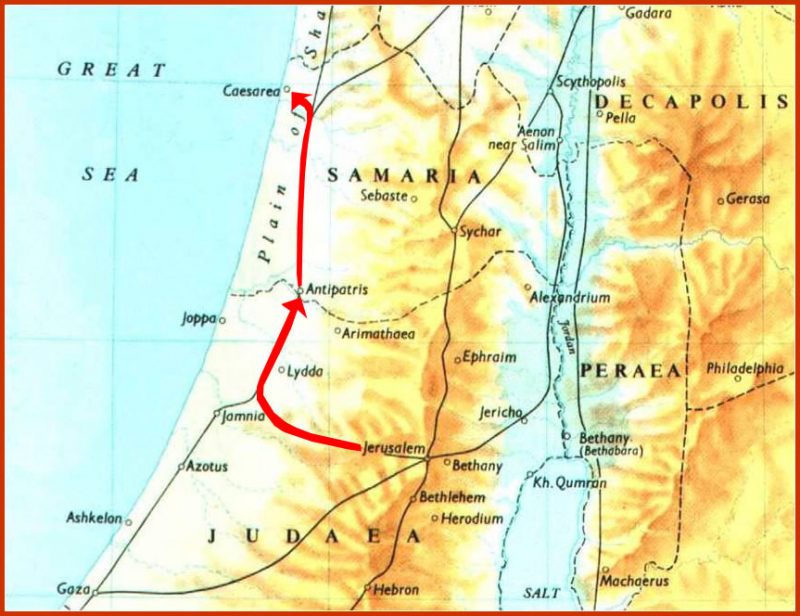 Acts 23